PublicationsOriginal Writing
Nanetta, etc. - novel, Anagram, Warsaw, 2006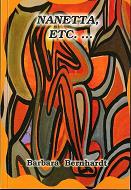 Poetry:
Numerous poems and short stories in the major Polish literary and poetry magazinesSongs:
Songs for performing artists in Poland, including several songs recorded and produced on commercial CDsTheater and Book Reviews:Ivona, The Princess of Burgundia, by W. Gombrowicz, New Journal, New York, N.Y.Script For Three Actors, by B. Schaffer, New Journal, New York. N.Y.Helena, by Kazimierz Braun, New Journal, New York, N.Y.Farewell Judas, by Ireneusz Iredynski, New Journal, New York, N.Y.Tamara L.,by Kazimierz Braun, New Journal, New York, N.Y.Homebody/Kabul, by Tony Kushner, Didaskalia, Krakow, PolandBoxing 2000, by Richard Maxwell, Didaskalia, Krakow, PolandHouse, by Richard Maxwell, Didaskalia, Krakow, PolandCaveman, by Richard Maxwell, Didaskalia, Krakow, PolandLast Stop Vienna, by Andrew Nagorski, New Journal, New York, N.Y.Literary Criticism / Articles / Interview:The Dictionary of Dreams in the Poetry of James Tate, Literatura Na Swiecie, Warsaw, Poland.Questions Without Answers: 35th Anniversary of Poetry of Mark Strand, Fraza, Bydgoszcz, PolandContemporary American Poetry, Literatura Na Swiecie, Warsaw, PolandThe Organic Theatre of Richard Maxwell, Didaskalia, Krakow, Poland, 2001I Miss Poland, Magazine of the Polish Library, Washington DC, 2008Polish Piano Player Jerzy Stryjniak, New Journal, New York, 2002American Obie-winning playwright, Richard Maxwell, Warsaw, PolandThe Founder of Polish-American Foundation for Children, Irena Kozminska, New Journal, New York, NY.Pianist Jerzy Stryjniak, New Journal, New York,N.Y.Writer Grzegorz Niziolek, New York, N.Y.Song writer and performer Mirek Czyzykiewicz, Warsaw, PolandTranslationsAltes Wissen fur eine neue Zeit. Gesprache mit Heilern und Schamanen des 21. Jahrhunderts, by Geseko von Lupke; published by Czarna Owca Publishing Company, Warsaw, 2010Every Day Lasts a Year, multi-author recount of the Holocaust story; co-translator from German and Polish, published by Cambridge University Press... Do You Always Wear That Hat?, by Rick Cluchey (memories of Samuel Beckett), published in Didaskalia, Krakow, PolandBeckett’s Festivals, by Hans H. Hiebel, 100th Anniversary of Samuel Beckett’s Death, Didaskalia, Krakow, PolandZeitungsnotizen (Classified), by Eleonore Kalkowska, a theater play, Instytut Teatralny, Warsaw, PolandWhy Did I Become A Playwright, by Eleonore Kalkowska, Warsaw, PolandThe Power of Feeling, by Heinrich Mann, Instytut Teatralny, Warsaw, PolandHolocaust Cantata, translated and edited for Master Chorale of Washington Chamber Singers, recorded on CD, Washington D.C.Selected Poems by James Tate, Literatura Na Swiecie, Warsaw, PolandPoetry by Mark Strand, Fraza, Rzeszow, PolandEs Geht Zuende (It’s Coming to an End), by Hans H. Hiebel, Kwartalnik Artystyczny, Bydgoszcz, Poland Flieh Mein Freund (Run Away, My Friend), by Ralph Rothmann, Kwartalnik Artystyczny, Bydgoszcz, PolandThe Last Modernist: Biography of S. Beckett, by A.Cronin, Kwartalnik Artystyczny, Bydgoszcz, PolandSamuel Beckett: Between Celestial Harmony and Infernal Discord, by T.Hunkeler, Kwartalnik Artystyczny, Bydgoszcz, PolandIntroduction to the Best American Poetry of 1997, by J. Tate, Literatura Na Swiecie, Warsaw, PolandAsk Barbara, by Barbara De Angelis, Jasienczyk Publishing Co, Warsaw, PolandReal Moments, by Barbara De Angelis, Jasienczyk Publishing Co, Warsaw, PolandHouse, by Richard Maxwell, Didaskalia, Krakow, PolandTranslation of the songs of Wladyslaw Szpilman (“The Pianist”) for the Washington area Artist, recorded on CDFinal Editor:Great Dictionary of Polish Literature, by Edward Czerwinski, Greenwood Press, NY 1998